Weitere GruppenPropsteibüroPropsteigemeinde St. StephanusClemens-August-Str. 25Tel. 02521-3096                    Fax 02521-17097E-Mail: ststephanus-beckum@bistum-muenster.deHomepage: www.stephanus-beckum.deÖffnungszeiten:Montag – Freitag	  8:30 – 12:30 UhrMontag + Dienstag	16:00 – 17:30 UhrDonnerstag	14:30 – 17:30 Uhr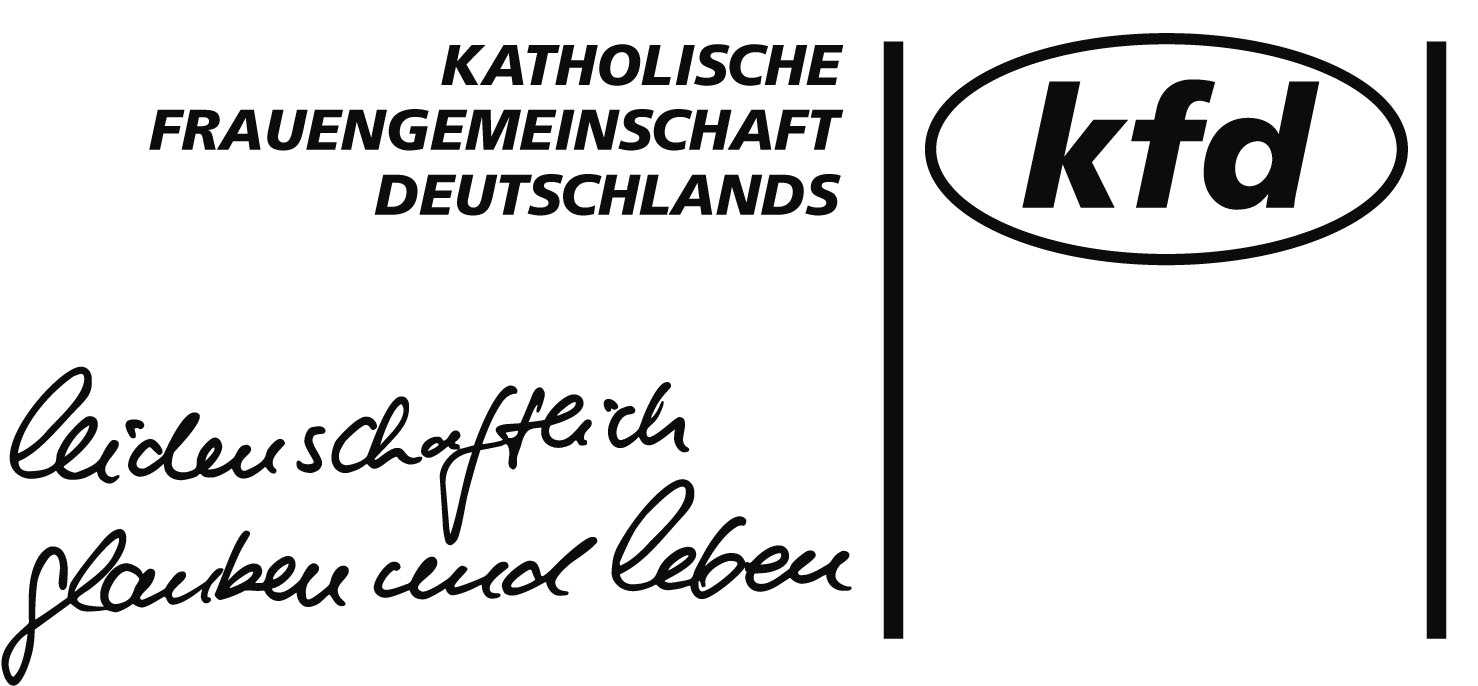 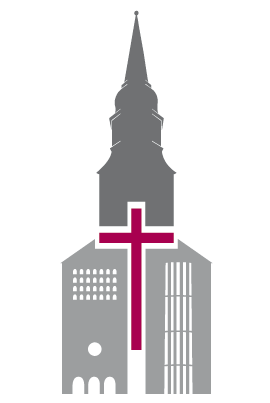 kfd-BeckumProgrammJanuar – Juni 2022Januar 2022Alle Veranstaltungen unterliegen den dann gültigen Corona BestimmungenEvtl. Änderungen des Programms werden rechtzeitig in Tagespresse, Schaukasten, Pfarrnachrichten und Kirchenzeitung bekanntgegebenLeitungsteam der kfd-BeckumFür den Bezirk Liebfrauen ist die Verbandzeitschrift „Junia“ weiterhin bei Margret Linnemann, Wilhelmstr. 16, Tel. 4192, abzuholen.Innerhalb der kfd-Beckum gibt es neben den8 weitere Frauenkreise in denen Sie stets willkommen sind. Vielleicht möchten Sie sich einer Gruppe anschließen?Juni 2022Das Leben ist bezaubernd, man muss es nur durch die richtige Brille sehen.Alexandre DumasFebruar 2022März 2022April 2022Lebe das, was du vom Evangelium begriffen hast, und sei es noch so wenig.Frère RogerMai 2022AktionsGemeinschaftEineWelt(AGEW)Annegret KortmöllerTel. 3574Jeden Samstag von 9:30 -12:00 Uhr Verkauf fair gehandelter Produkte im PfarrheimJeden Samstag von 9:30 -12:00 Uhr Verkauf fair gehandelter Produkte im PfarrheimJeden Samstag von 9:30 -12:00 Uhr Verkauf fair gehandelter Produkte im PfarrheimSeniorengemeinschaftHiltrud MauermannTel. 4560CaritasBrigitte PrinzTel. 5977Montag03.01.14:00 Uhr Heftausgabe für den Altbezirk Stephanus bei Irma Fust,für den Altbezirk Liebfrauen beiFrau LinnemannDienstag04.01.9:00 Uhr Morgenlob im Pfarrheim„Wir begrüßen das Neue Jahr“Gesprächsrunde mit Krankenhaus-seelsorgerin Irmgard HegemannDienstag04.01.15:00 Uhr Heftausgabe für den Altbezirk St. Martin im MartinshausMittwoch12.01.Der geplante Dankeschön-Nachmittag für die MiBs muss leider Corona bedingt ausfallen. Ein neuer Termin wird rechtszeitig bekanntgegebenDonnerstag13.01.Fahrt der Seniorengemeinschaft zur Krippenausstellung mit Führung im Religio Museum Telgte mit anschl. Andacht in der Marienkapelle, zum Abschluss Kaffeetrinken im Heidehotel Waldhütte Telgte, Anmeldung im Propsteibüro unter 02521/309612:30 Uhr Abfahrt ab Volksbank und Mütterzentrum Sonntag16.01.Sonntagsfrauen – Büchervorstellung mit Ulla FernkornDienstag25.01.19:00 Uhr Gemeinschaftsmesse, anschließend gemütliches Beisammensein im Hotel SamsonFreitag28.01.19:00 Uhr Taizé-Andacht in der LiebfrauenkapellePropst Rainer B. Irmgedruth, Clemens-August-Str. 25Tel.3096Bärbel Bartsch, Elmstr. 26Tel.6841Irma Fust, Clemens-August-Str. 11Tel.3340Renate Lakebend, Freih.-V.-Stein-Str. 9Tel.12533Anne PortmannTel.6452Elisabeth SchmidtTel.16147Anna WilleTel.950463SonntagsfrauenEle KottmannPetra LaukötterTel. 13408Tel. 4039Mittwoch01.06.15:00 – 17:00 Uhr Bunter Kinder-Oma-Nachmittag im Pfarrheim. Kleiner Saal. Ein Angebot für Omas mit Enkelkindern im Kindergarten-alter. Nähere Infos und Anmeldungen bei Anne Lütke, Tel 02521-7955Dienstag07.06..08:45 Uhr Morgentreff auf dem Kolpingparkplatz, Frühstück ….Anmeldung bei Irmgard Ossenbrink, Tel. 02521-14933Es müssen Fahrgemeinschaften gebildet werden.Mittwoch08.06.SeniorengemeinschaftBesuch der Zeche ZollvereinGruppenführung über Kohle und Kumpel, Infos und Anmeldung im Pfarrbüro, Tel. 02521-3096Sonntag19.06.SonntagsfrauenRadtour rund um BeckumDienstag21.06.Halbtagesfahrt zu „Peters-Schoko-Welt“. Näheres wird rechtzeitig bekannt gegeben.Montag27.06.Fahrradwallfahrt nach Buddenbaum, Abfahrt: 13:00 Uhr ab DRK-Haus, Werseweg. Bei schlechtem Wetter müssen Fahrgemeinschaften gebildet werden.Dienstag01.02.9:00 Uhr Morgenlob im PfarrheimGesprächsrunde mit PfarrerLudger SchlotmannSonntag20.02.Sonntagsfrauen – Einführung in die Technik des Lachyogas“Dienstag22.02.19:00 Uhr Gemeinschaftsmesse,Freitag04.03.Weltgebetstag der Frauen Pandemiebedingt können wir uns nicht festlegen. Das gemütliche Beisammensein entfällt auf jeden Fall. Kurzfristige Ankündigungen entnehmen Sie bitte der Presse.Montag07.03.14:00 Uhr Heftausgabe für den Altbezirk Stephanus bei Irma Fust,für den Altbezirk Liebfrauen beiFrau LinnemannDienstag08.03.15:00 Uhr Heftausgabe für den Altbezirk St. Martin im MartinshausSonntag20.03.Sonntagsfrauen – Frühlingsanfang Floristisches GestaltenDienstag22.03.9:00 Uhr – Frühlingsfrühstück im Pfarrheim, verbindliche Anmeldung bis zum 18.03. 2022 bei Maria Brentup, Tel. 02521-12266Freitag25.03.19:00 Uhr Taizé-Andacht in der LiebfrauenkapelleSamstag 26.03.9:00 Faires Frühstück im Pfarrheim (AGEW)Dienstag29.03.19:00 Uhr Kinoabend der kfd im Pfarrheim ???Dienstag05.04.9:00 Uhr Morgenlob im Pfarrheim„Frauen auf dem Kreuzweg Jesu“Donnerstag14.04.21:00 Uhr Anbetung nach dem Abendmahlgottesdienst in der Propsteikirche St. StephanusSonntag24.04.SonntagsfrauenSpielenachmittag im PfarrheimWegen Ostern findet dieser Termin nicht am 3. Sonntag im Monat statt.Dienstag26.04.19:00 Uhr – Gemeinschaftsmesse, anschl. gemütliches Beisammensein bei SamsonFreitag29.04.19:00 Uhr Taizé-Andacht in der LiebfrauenkapelleSamstag 30.04.Radtour, Infos und Anmeldung bei Irmgard Ossenbrink, Tel. 02521-14933Montag02.05.14:00 Uhr Heftausgabe für den Altbezirk Stephanus bei Irma Fust,für den Altbezirk Liebfrauen beiFrau LinnemannDienstag03.05..15:00 Uhr Heftausgabe für den Altbezirk St. Martin im MartinshausMittwoch-Sonntag04.05.-08.05.Mehrtagesfahrt nach Zell am Harmersbach/ Schwarzwald,Besuch von Freiburg und Colmar,Info und Anmeldung bei Maria Opperbeck, Tel. 02521-5252Mittwoch11.05.18:00 Uhr Maiandacht in der Kapelle in Dünninghausen mit Krankenhaus-seelsorgerin Irmgard Hegemannanschl. Imbiss in der „Pumpe“, ver-bindliche Anmeldung bis 09.05. bei Maria Brentrup, Tel. 02521-12266Mittwoch11.05.SeniorengemeinschaftIm Rahmen des Gedenkens des 1700 Jahre jüdischen Lebens in Deutschland Besuch der Synagoge Münster mit Führung und Gespräch zum Thema jüdischen Lebens heute,Infos und Anmeldung im Pfarrbüro, Tel. 02521-3096Sonntag15.05.SonntagsfrauenBesichtigung des 3D-Druck Hauses am SudhoferwegDienstag31.05.Gemeinschaftsmesse